環境フェア2023協賛金申込書１　企業・団体名（パンフレットに掲載する名称をご記入ください）２　担当者名及び連絡先　　氏　名　　　　　　　　　　　　電話番号　　　　　　　　　　 FAX番号　　　　　　　　　　　３　協賛金口数（１口１万円）　　　　　　口４　協賛金のお支払方法（どちらかに○をしてください）　　・指定口座に振り込む・持参する（事務局までお持ちください）※協賛金のお支払いは、４月１日（土）～５月31日（水）の間にお願いいたします。【メールによるお申込みの場合】　　当法人のホームページ（https://edogawa-ecocenter.jp/）より申込書をダウンロードしていただき、下記のアドレスまでお送りください。【認定NPO法人えどがわエコセンター】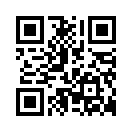 ＴＥＬ：０３－５６５９－１６５１ＦＡＸ：０３－５６５９－１６７７　　　　　　アドレス：edogawa-ecocenter3@bz01.plala.or.jp